Call to OrderRoll CallPrayerPledge of AllegiancePublic Comment on Agenda ItemsAction1.	Minutes of June 2024 Meeting2.	Bills for June 20243.	Award Resurfacing Project for the Monroe Levee system In Chauvin Area4.	Award Resurfacing Project for the entire Bawcomville Levee System5.	Award the Contract for Temporary Floodwall Gap Closures Prototypes6.	Transfer Campsite SB-19 from Donald Paul to Shasta Floyd7.	Open Bidding Process for 79.54 acre Hunting Lease in Morehouse Parish 8.	Accept Bids for Sale of Property on Brown Rd. Minimum Bid set at $48,600.00RequestsPresentationsItems for DiscussionUpdate on Levee ProjectsFinancial StatementsPublic CommentAdjourn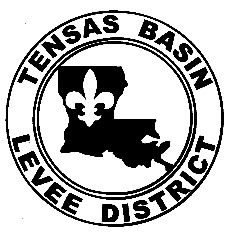 Tensas Basin Levee District Regular MeetingBoard of CommissionersTuesday, July 02, 2024 at 9:30 AM505 District Drive Monroe, LAAgendaAgendaIn compliance with the Americans With Disabilities Act, individuals needing special accommodations / during this meeting should notify the Tensas Basin Levee District Board of Commissioners at 318-323-1130 at least three working days before the meeting.In compliance with the Americans With Disabilities Act, individuals needing special accommodations / during this meeting should notify the Tensas Basin Levee District Board of Commissioners at 318-323-1130 at least three working days before the meeting.